Информация о возможных неполученных социально-экономических эффектах
от реализации проекта по созданию медицинского кластера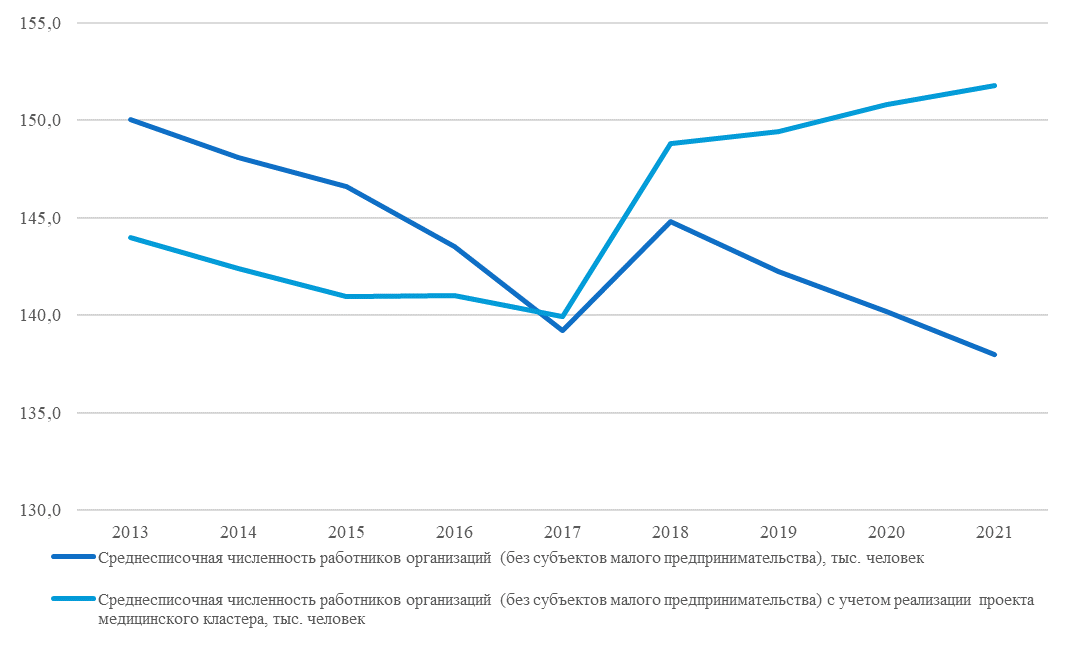 Рисунок 1 – Информация о фактической и потенциальной среднесписочной численности
работников организаций (без субъектов малого предпринимательства) в регионе Кавказских Минеральных Вод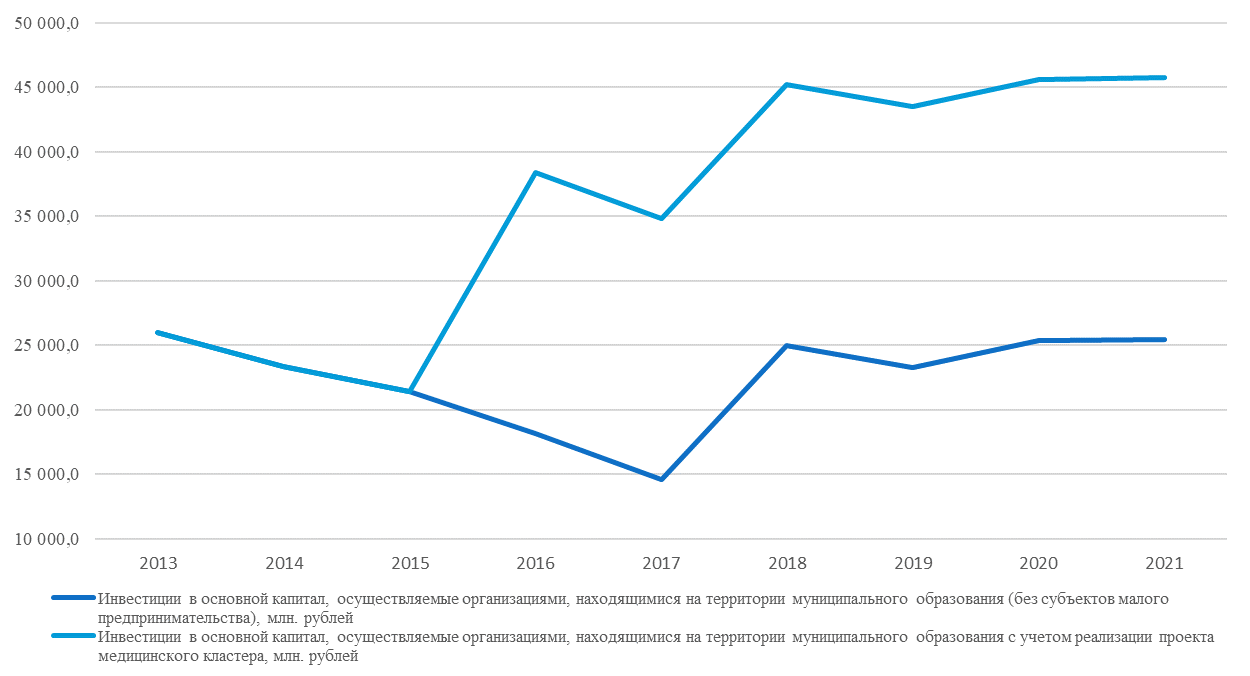 Рисунок 2 – Информация о фактической и потенциальной величине инвестиций в основной капитал, 
осуществленных организациями, находящимися на территории муниципального образования
(без субъектов малого предпринимательства) в регионе Кавказских Минеральных ВодПриложение № 9к отчету о результатахмероприятияот «___»__________2022 г.№ ОМ-___________